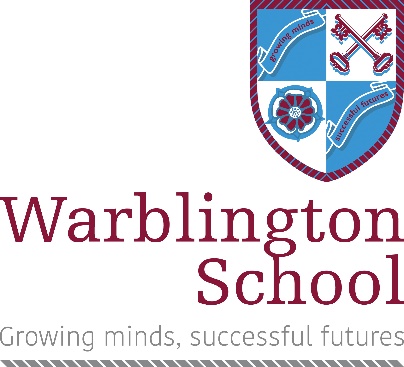 Teacher Job DescriptionMain purpose of the job:To offer all learners an effective education in a stimulating environment, which provides equality of opportunity for allTo deliver the curriculum as relevant to the age and ability group/subject, other relevant initiatives, including ECM and the school’s own schemes 
of workTo work in collaboration and partnership with learners, parents/carers, governors, other staff and external agenciesTo be responsible for promoting and safeguarding the welfare of children and young people within the schoolDuties and responsibilities All teachers are required to carry out the duties of a school-teacher as set out in the current School Teachers Pay and Conditions. At this school the following areas have been highlighted as being of particular importance.TeachingBe a positive role model in terms of behaviour, work and attitudesSet high standards of work and behaviour in the class and all other areas of the schoolPlan for progression across the age and ability range you teach, designing effective lessons/programmes of work in accordance with the needs of individual learnersTeach challenging, well organised lessons, using an appropriate range of teaching strategies which meet individual learners’ needsUse an appropriate range of observation, assessment, monitoring and recording strategies as a basis for setting challenging learning objectives and monitoring learners’ progress and levels of attainmentProvide timely, accurate and constructive feedback on learners’ attainment, progress and areas for developmentDeliver the curriculum as relevant to the age and ability group/subject that you teach, other relevant initiatives and the school’s own schemes of workAdvise and work collaboratively with the Head of Department and others on the preparation and development of teaching materials, teaching programmes, methods of teaching and assessment and pastoral arrangements as appropriate.
Other Carry out breaktime and other duties as directedCommunicate and consult with the parents/carers of learners Communicate and co-operate with any relevant external bodiesBe fully conversant with the school’s procedures and policiesResponsibility for monitoring and tracking progress of a Tutor Group and building
relationships with parents to support mentees in their learning.  Establishing strong
home school links to ensure all students have correct equipment and uniform.

Performance managementParticipate fully with arrangements made in accordance with the revised Performance Management/Appraisal Regulations 2012 







						2
Professional developmentRegularly review the effectiveness of your teaching and assessment procedures and its impact on pupils’ progress, attainment and well being, refining your approaches where necessary Be responsible for your own continuous professional development and participate fully in training and development opportunities identified by the school or as developed as an outcome of your performance management Health and well-being
Establish a purposeful and safe learning environment for learnersManage learners’ behaviour constructively by establishing and maintaining a clear and positive framework for discipline, in line with the school’s behaviour policyUse a range of behaviour management techniques and strategies adapting them as necessary to promote self control and independence of all learnersRaise all concerns regarding the behaviour, progress or welfare/child protection of any learner with the appropriately identified personBe responsible for promoting and safeguarding the welfare of children and young people within the schoolTeam working and collaborationParticipate in any relevant meetings/professional development opportunities at the school, which relate to the learners, curriculum or organisation of the school including pastoral arrangements and assembliesWork as a team member and identify opportunities for working with colleagues and sharing the development of effective practice with themCover for absent colleagues within the remit of the current School Teachers’ Pay and Conditions External examinationsParticipate in arrangements for external examinations and assessment within the remit of the current School Teachers’ Pay and Conditions ManagementContribute to the selection and professional development of other teachers and support staff including the induction and assessment of new teachers, teachers serving induction periods and where appropriate threshold assessmentsEnsure that colleagues working with you are appropriately involved in supporting learning and understand the roles they are expected to fulfil Take part as required in the review, development and management of the activities relating to the curriculum, organisation and pastoral functions of the school





						3Job titleTeacher of Food TechnologySalary and grade:Warblington School’s Pay Policy School:Warblington SchoolLine manager:Assistant Headteacher: Computing & TechnologySupervisory responsibility:The postholder may be responsible for the supervision of the work of classroom assistants relevant to their responsibilities